UCHWAŁA Nr 441/ 9037 /22ZARZĄDU WOJEWÓDZTWA PODKARPACKIEGOw RZESZOWIEz dnia 29 listopada 2022 r.w sprawie ustalenia opłat za korzystanie ze Szkolnego Schroniska Młodzieżowego w Czudcu wchodzącego w skład Podkarpackiego Zespołu Placówek Wojewódzkich w Rzeszowie.Na podstawie art. 41 ust. 1 ustawy z dnia 5 czerwca 1998 r. o samorządzie województwa (Dz.U. z 2022 r. poz. 2094) oraz § 14 Statutu Szkolnego Schroniska Młodzieżowego w Czudcu stanowiącego załącznik nr 1 do uchwały nr XIX/319/20 Sejmiku Województwa Podkarpackiego z dnia 24 lutego 2020 r. w sprawie utworzenia Szkolnego Schroniska Młodzieżowego w Czudcu i połączenia go z Podkarpackim Centrum Edukacji Nauczycieli zmienioną uchwałami nr XXXVI/579/21 z dnia 26 kwietnia 2021 r., nr XXXVIII/626/21 z dnia 28 czerwca 2021 r. oraz nr XLIX/832/22 
z dnia 30 maja 2022 r.Zarząd Województwa Podkarpackiego w Rzeszowieuchwala, co następuje:§ 1 Na wniosek dyrektora Podkarpackiego Zespołu Placówek Wojewódzkich w Rzeszowie ustala się:opłatę za korzystanie z miejsc noclegowych Szkolnego Schroniska Młodzieżowego 
w Czudcu wchodzącego w skład Podkarpackiego Zespołu Placówek Wojewódzkich 
w Rzeszowie przez dzieci, młodzież i ich opiekunów, od osoby za dobę 
w wysokości:35 zł - w przypadku Szkolnego Schroniska Młodzieżowego w Czudcu,45 zł - w przypadku Szkolnego Schroniska Młodzieżowego w Czudcu Filia 
w Przemyślu,35 zł - w przypadku Szkolnego Schroniska Młodzieżowego w Czudcu Filia 
w Tarnobrzegu,opłatę za korzystanie ze stołówki Szkolnego Schroniska Młodzieżowego w Czudcu wchodzącego w skład Podkarpackiego Zespołu Placówek Wojewódzkich 
w Rzeszowie przez dzieci, młodzież i ich opiekunów w wysokości:13 zł - za śniadanie,18 zł - za obiad,13 zł - za kolację.W przypadku korzystania z wolnych miejsc oraz stołówki Szkolnego Schroniska Młodzieżowego w Czudcu wraz z filiami wprowadza się zniżkę dla członków PTTK: Polskie Towarzystwo Turystyczno-Krajoznawcze oraz zniżkę Dyrektora minimum 20% przy dużych grupach zorganizowanych powyżej 50 osób.§ 2Wyraża się zgodę na ustalenie przez dyrektora Zespołu Placówek Wojewódzkich 
w Rzeszowie odpłatności za korzystanie przez osoby inne niż wymienione 
w § 1 z wolnych miejsc Szkolnego Schroniska Młodzieżowego w Czudcu wchodzącego 
w skład Podkarpackiego Zespołu Placówek Wojewódzkich w wysokości określonej 
w załączniku do uchwały.§ 3Traci moc uchwała nr 144/3239/20 Zarządu Województwa Podkarpackiego 
z dnia 15 kwietnia 2020r. w sprawie ustalenia opłat za korzystanie ze Szkolnego Schroniska Młodzieżowego w Czudcu wchodzącego w skład Podkarpackiego Zespołu Placówek Wojewódzkich w Rzeszowie.§ 4Uchwała wchodzi w życie z dniem podjęcia. Podpisał: Piotr Pilch – Wicemarszałek Województwa PodkarpackiegoZałącznik do Uchwały Nr 441/9037/22Zarządu Województwa Podkarpackiegow Rzeszowiez dnia 29 listopada 2022 r.Wysokość opłat za korzystanie przez osoby inne niż dzieci, młodzież i ich opiekunowie ze Szkolnego Schroniska Młodzieżowego w Czudcu wchodzącego w skład Podkarpackiego Zespołu Placówek WojewódzkichW przypadku wolnych miejsc Szkolne Schronisko Młodzieżowe w Czudcu może udostępniać miejsca noclegowe osobom innym niż dzieci, młodzież i ich opiekunowie za odpłatnością - od osoby za dobę - w wysokości:za korzystanie z miejsc noclegowych Szkolnego Schroniska Młodzieżowego 
w Czudcu w wysokości:65 zł - w pokoju jednoosobowym,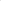 50 zł — w pokoju wieloosobowym,25 zł — za dostawkę do pokoju.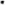 za korzystanie z miejsc noclegowych Szkolnego Schroniska Młodzieżowego 
w Czudcu filia w Przemyślu w wysokości:90 zł— w pokoju jednoosobowym,60 zł — w pokoju wieloosobowym,25 zł— za dostawkę do pokoju.opłata za korzystanie z miejsc noclegowych Szkolnego Schroniska Młodzieżowego 
w Czudcu filia w Tarnobrzegu w wysokości:65 zł — w pokoju jednoosobowym,50 zł — w pokoju wieloosobowym,25 zł — za dostawkę do pokoju.W przypadku korzystania ze stołówki Szkolnego Schroniska Młodzieżowego 
w Czudcu wchodzącego w skład Podkarpackiego Zespołu Placówek Wojewódzkich w Rzeszowie odpłatność wynosi:18 zł — za śniadanie,28 zł— za obiad,18 zł— za kolację,W przypadku indywidualnego menu osoby zainteresowanej koszt będzie uzależniony od proponowanej oferty.